Преподаватель учебной дисциплины Астрономия  Лелаус Е.Ф  lelaus1953 @ mail.ruПервый курс дата 06.05.2020г. Профессия  тракторист-машинист  с\х  производства группа № 1-2 БФ Раздел 3  Электродинамика    Практическая работа   по теме Закон Ома.(выполнить к следующему занятию по расписанию)Глоссарий по теме.Сила тока I - скалярная величина, равная отношению заряда q, прошедшего через поперечное сечение проводника, к промежутку времени t, в течение которого шёл ток. Постоянный ток - электрический ток, не изменяющийся со временем.  Последовательное соединение проводников. При последовательном соединении электрическая цепь не имеет разветвлений. Все проводники включают в цепь поочередно друг за другом.  Параллельное соединение проводников. При параллельном соединении концы проводников присоединены к одной и той же паре точек. Смешанное соединение проводников - это такое соединение, когда в цепи присутствует и последовательное, и параллельное соединение. Узел – это точка электрической цепи, где сходится не менее трех ветвей.  Свойство проводника ограничивать силу тока в цепи, то есть противодействовать электрическому току, называют электрическим сопротивлением проводника.  Резистор или проводник - элемент электрических цепей, обладающий определённым или переменным значением электрического сопротивленияЗадания:Начертить схемы (рис 1, рис 2) Снять показания на приборах, записать в таблицу №1.Таблица №1Построить график зависимость силы тока от приложенной разности потенциалов (напряжения) на концах проводника по данным таблицы№2. (Эту зависимость выражает, так называемая, вольтамперная характеристика проводника. ) По графику найти сопротивления  R?Таблица №2. Вывод: При выполнении работы я научился____________________________________________________________________________________________________________________________________________________________________________________________________________________________. рисунокНачертить схему. Электрической цепиКакое это соединение проводников в электрической цепи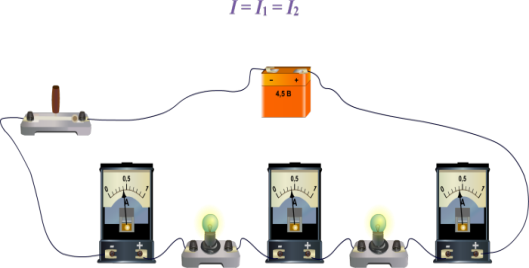 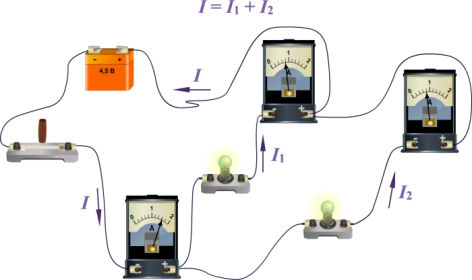 Амперметр (сила тока)Батареи (напряжение)Рассчитать  общую силу тока в   цепи.Рис1№1    I1=U=Рис1№2    I2=U=Рис1№3    I3=U=Рис2.№1    I1=U=Рис2.№2    I2=U=Рис2.№3    I3=U= Вывод: Сила тока в первой цепи  равна _________, во второй цепи -__________ Вывод: Сила тока в первой цепи  равна _________, во второй цепи -__________ Вывод: Сила тока в первой цепи  равна _________, во второй цепи -__________ Вывод: Сила тока в первой цепи  равна _________, во второй цепи -__________Сила тока2 А4А8Анапряжение6В12В16В       Пример графика. Построить  графики по показаниям таблицы №2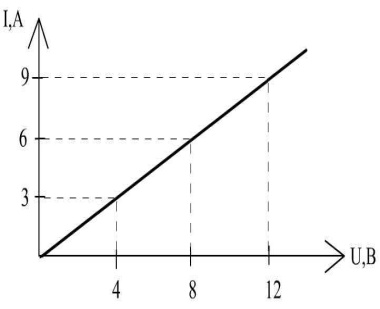 